แผนการจัดการเรียนรู้“STEAM Money Goal Tracker Project (ฉลาดออม)”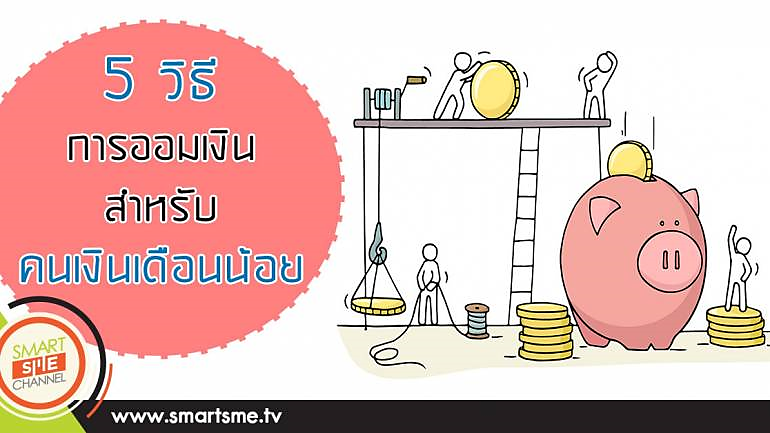 STEAM Money Goal Tracker Project (ฉลาดออม)ตารางนี้แสดงถึงกระบวนการเรียนรู้ที่ผู้สอนอาจนำไปประยุกต์ใช้และประเมินผลได้ ซึ่งสามารถนำการจัดการเรียนรู้อื่นมามาประยุกต์ใช้ได้ด้วย และผู้สอนอาจหาวิธีปรับกระบวนการเรียนรู้ตามความเหมาะสมของกลุ่มผู้เรียนและสภาพแวดล้อมภายในโรงเรียนเกณฑ์การให้คะแนนนี้ได้กล่าวถึงเพียงมิติเดียวในส่วนของการให้คะแนนทั่วไปตามที่อธิบายข้างต้น นับเป็นวิธีหนึ่งที่แสดงให้เห็นว่าครูผู้สอนสามารถอธิบายและให้คะแนนตามผลงานของผู้เรียน ขอแนะนำว่าครูผู้สอนควรกำหนดระดับของความสำเร็จในมิติอื่นๆ ของเกณฑ์การให้คะแนนด้วยระดับชั้นประถมศึกษาปีที่ 3ระดับชั้นประถมศึกษาปีที่ 3STEAM Projectคำอธิบายกิจกรรมการเรียนรู้การเรียนรู้ที่จะทำให้ผู้เรียนมีการเรียนรู้ได้อย่างต่อเนื่องหรือเรียนรู้ได้ตลอดชีวิตคือ ต้องรู้สึกมีความสุขและสนุกกับการเรียนรู้ สิ่งหนึ่งที่สามารถทำได้ในขณะที่ผู้เรียนเรียนในโรงเรียนก็คือ การที่ให้ผู้เรียนไม่รู้สึกว่ากำลังเรียนอยู่หรือต้องเรียน จำเป็นต้องท่อง ต้องรู้ เพราะต้องเอาไปสอบ แต่ให้เห็นว่าเรื่องที่กำลังเรียนเป็นการเรียนรู้และเรื่องนั้นๆ เป็นส่วนหนึ่งของชีวิตของเขา การเชื่อมโยงจากห้องเรียนโยงไปสู่ชีวิตจริงเป็นสิ่งจำเป็นและสำคัญ หากทำได้แล้วนั้น ทุกสิ่งทุกอย่างที่กำลังเรียนรู้ก็จะอยู่ในความสนใจของผู้เรียนทั้งหมด เพราะมันเกี่ยวกับชีวิตของเขานั่นเอง อย่างกิจกรรมที่จะได้เรียนในเรื่องนี้ก็เป็นเรื่องที่เกี่ยวข้องกับตัวผู้เรียนเช่นกัน กระบวนการเรียนรู้นอกจากจะเน้นเนื้อหาที่ผู้เรียนจะต้องรู้แล้ว ยังจะชี้ให้เห็นความสำคัญของเรื่องนี้ กิจกรรมต่างๆ ก็จะเกี่ยวโยงกับชีวิตของผู้เรียนจริงๆ หากเป็นแบบนี้ การเรียนรู้จะเกิดได้ต่อเนื่อง และจะต่อยอดไปสู่เรื่องอื่นๆ ได้อีกด้วยคำอธิบายกิจกรรมการเรียนรู้การเรียนรู้ที่จะทำให้ผู้เรียนมีการเรียนรู้ได้อย่างต่อเนื่องหรือเรียนรู้ได้ตลอดชีวิตคือ ต้องรู้สึกมีความสุขและสนุกกับการเรียนรู้ สิ่งหนึ่งที่สามารถทำได้ในขณะที่ผู้เรียนเรียนในโรงเรียนก็คือ การที่ให้ผู้เรียนไม่รู้สึกว่ากำลังเรียนอยู่หรือต้องเรียน จำเป็นต้องท่อง ต้องรู้ เพราะต้องเอาไปสอบ แต่ให้เห็นว่าเรื่องที่กำลังเรียนเป็นการเรียนรู้และเรื่องนั้นๆ เป็นส่วนหนึ่งของชีวิตของเขา การเชื่อมโยงจากห้องเรียนโยงไปสู่ชีวิตจริงเป็นสิ่งจำเป็นและสำคัญ หากทำได้แล้วนั้น ทุกสิ่งทุกอย่างที่กำลังเรียนรู้ก็จะอยู่ในความสนใจของผู้เรียนทั้งหมด เพราะมันเกี่ยวกับชีวิตของเขานั่นเอง อย่างกิจกรรมที่จะได้เรียนในเรื่องนี้ก็เป็นเรื่องที่เกี่ยวข้องกับตัวผู้เรียนเช่นกัน กระบวนการเรียนรู้นอกจากจะเน้นเนื้อหาที่ผู้เรียนจะต้องรู้แล้ว ยังจะชี้ให้เห็นความสำคัญของเรื่องนี้ กิจกรรมต่างๆ ก็จะเกี่ยวโยงกับชีวิตของผู้เรียนจริงๆ หากเป็นแบบนี้ การเรียนรู้จะเกิดได้ต่อเนื่อง และจะต่อยอดไปสู่เรื่องอื่นๆ ได้อีกด้วยคำอธิบายกิจกรรมการเรียนรู้การเรียนรู้ที่จะทำให้ผู้เรียนมีการเรียนรู้ได้อย่างต่อเนื่องหรือเรียนรู้ได้ตลอดชีวิตคือ ต้องรู้สึกมีความสุขและสนุกกับการเรียนรู้ สิ่งหนึ่งที่สามารถทำได้ในขณะที่ผู้เรียนเรียนในโรงเรียนก็คือ การที่ให้ผู้เรียนไม่รู้สึกว่ากำลังเรียนอยู่หรือต้องเรียน จำเป็นต้องท่อง ต้องรู้ เพราะต้องเอาไปสอบ แต่ให้เห็นว่าเรื่องที่กำลังเรียนเป็นการเรียนรู้และเรื่องนั้นๆ เป็นส่วนหนึ่งของชีวิตของเขา การเชื่อมโยงจากห้องเรียนโยงไปสู่ชีวิตจริงเป็นสิ่งจำเป็นและสำคัญ หากทำได้แล้วนั้น ทุกสิ่งทุกอย่างที่กำลังเรียนรู้ก็จะอยู่ในความสนใจของผู้เรียนทั้งหมด เพราะมันเกี่ยวกับชีวิตของเขานั่นเอง อย่างกิจกรรมที่จะได้เรียนในเรื่องนี้ก็เป็นเรื่องที่เกี่ยวข้องกับตัวผู้เรียนเช่นกัน กระบวนการเรียนรู้นอกจากจะเน้นเนื้อหาที่ผู้เรียนจะต้องรู้แล้ว ยังจะชี้ให้เห็นความสำคัญของเรื่องนี้ กิจกรรมต่างๆ ก็จะเกี่ยวโยงกับชีวิตของผู้เรียนจริงๆ หากเป็นแบบนี้ การเรียนรู้จะเกิดได้ต่อเนื่อง และจะต่อยอดไปสู่เรื่องอื่นๆ ได้อีกด้วยเวลาเรียนที่แนะนำ8 คาบเรียนโดยประมาณ8 คาบเรียนโดยประมาณทักษะเฉพาะที่พึงมีทักษะทางคณิตศาสตร์เบื้องต้น ทักษะการแก้ปัญหาทางวิทยาศาสตร์ทักษะการออกแบบเชิงวิศวกรรมทักษะการใช้คอมพิวเตอร์และเทคโนโลยีสารสนเทศทักษะทางศิลปะการคิดวิเคราะห์ การคิดสร้างสรรค์ การคิดแก้ปัญหาการทำงานเป็นทีมทักษะทางคณิตศาสตร์เบื้องต้น ทักษะการแก้ปัญหาทางวิทยาศาสตร์ทักษะการออกแบบเชิงวิศวกรรมทักษะการใช้คอมพิวเตอร์และเทคโนโลยีสารสนเทศทักษะทางศิลปะการคิดวิเคราะห์ การคิดสร้างสรรค์ การคิดแก้ปัญหาการทำงานเป็นทีมเนื้อหาที่ใช้ในการประเมินวิชาวิทยาศาสตร์ชนิดและสมบัติของวัสดุการเปลี่ยนแปลงของวัสดุกระบวนการทางวิทยาศาสตร์วิชาเทคโนโลยีการแสดงอัลกอริทึมในการทำงานหรือการแก้ปัญหาอย่างง่ายโดยใช้ภาพ สัญลักษณ์ หรือข้อความ (เช่น การเขียนผังงาน Flowchart  วงจรการบริหารงานคุณภาพ PDCA เป็นต้น)การใช้อินเทอร์เน็ตค้นหาความรู้การใช้โปรแกรมคอมพิวเตอร์เป็นเครื่องมือในการทำงานการใช้โปรแกรมคอมพิวเตอร์ออกแบบกระบวนการคิดและการทำงาน (เช่น การเขียนผังความคิด Mind Mapping  แบบตรวจสอบขั้นตอนดำเนินงาน Check List เป็นต้น)การออกแบบและจัดทำโปสเตอร์ Infographic (เช่น MS PowerPoint, Canva เป็นต้น)การใช้งานโปรแกรมหรือแอพพลิเคชั่นบันทึกการออมเงิน รายการรับ-จ่ายวิชาวิศวกรรมศาสตร์การวางแผนการเงินพฤติกรรมการใช้จ่ายเงินปัจจัยที่มีผลต่อการเลือกซื้อสินค้าการออกแบบเชิงวิศวกรรมอย่างง่ายระบุปัญหารวบรวมข้อมูลและแนวคิดที่เกี่ยวข้องกับปัญหา ออกแบบวิธีการแก้ปัญหา วางแผนและดำเนินการแก้ปัญหา ทดสอบ ประเมินผล และปรับปรุงผลงาน นำเสนอผลงานวิชาศิลปะ (ทัศนศิลป์)รูปร่าง รูปทรง และงานออกแบบการวาดภาพระบายสีการใช้วัสดุอุปกรณ์ในการวาดภาพวิชาคณิตศาสตร์จำนวนนับและการดำเนินการหน่วยและการเปรียบเทียบการจดบันทึกเงินออมการวิเคราะห์ข้อมูลและความน่าจะเป็นข้อมูลและแผนภูมิเนื้อหาที่ใช้ในการประเมินวิชาวิทยาศาสตร์ชนิดและสมบัติของวัสดุการเปลี่ยนแปลงของวัสดุกระบวนการทางวิทยาศาสตร์วิชาเทคโนโลยีการแสดงอัลกอริทึมในการทำงานหรือการแก้ปัญหาอย่างง่ายโดยใช้ภาพ สัญลักษณ์ หรือข้อความ (เช่น การเขียนผังงาน Flowchart  วงจรการบริหารงานคุณภาพ PDCA เป็นต้น)การใช้อินเทอร์เน็ตค้นหาความรู้การใช้โปรแกรมคอมพิวเตอร์เป็นเครื่องมือในการทำงานการใช้โปรแกรมคอมพิวเตอร์ออกแบบกระบวนการคิดและการทำงาน (เช่น การเขียนผังความคิด Mind Mapping  แบบตรวจสอบขั้นตอนดำเนินงาน Check List เป็นต้น)การออกแบบและจัดทำโปสเตอร์ Infographic (เช่น MS PowerPoint, Canva เป็นต้น)การใช้งานโปรแกรมหรือแอพพลิเคชั่นบันทึกการออมเงิน รายการรับ-จ่ายวิชาวิศวกรรมศาสตร์การวางแผนการเงินพฤติกรรมการใช้จ่ายเงินปัจจัยที่มีผลต่อการเลือกซื้อสินค้าการออกแบบเชิงวิศวกรรมอย่างง่ายระบุปัญหารวบรวมข้อมูลและแนวคิดที่เกี่ยวข้องกับปัญหา ออกแบบวิธีการแก้ปัญหา วางแผนและดำเนินการแก้ปัญหา ทดสอบ ประเมินผล และปรับปรุงผลงาน นำเสนอผลงานวิชาศิลปะ (ทัศนศิลป์)รูปร่าง รูปทรง และงานออกแบบการวาดภาพระบายสีการใช้วัสดุอุปกรณ์ในการวาดภาพวิชาคณิตศาสตร์จำนวนนับและการดำเนินการหน่วยและการเปรียบเทียบการจดบันทึกเงินออมการวิเคราะห์ข้อมูลและความน่าจะเป็นข้อมูลและแผนภูมิเนื้อหาที่ใช้ในการประเมินวิชาวิทยาศาสตร์ชนิดและสมบัติของวัสดุการเปลี่ยนแปลงของวัสดุกระบวนการทางวิทยาศาสตร์วิชาเทคโนโลยีการแสดงอัลกอริทึมในการทำงานหรือการแก้ปัญหาอย่างง่ายโดยใช้ภาพ สัญลักษณ์ หรือข้อความ (เช่น การเขียนผังงาน Flowchart  วงจรการบริหารงานคุณภาพ PDCA เป็นต้น)การใช้อินเทอร์เน็ตค้นหาความรู้การใช้โปรแกรมคอมพิวเตอร์เป็นเครื่องมือในการทำงานการใช้โปรแกรมคอมพิวเตอร์ออกแบบกระบวนการคิดและการทำงาน (เช่น การเขียนผังความคิด Mind Mapping  แบบตรวจสอบขั้นตอนดำเนินงาน Check List เป็นต้น)การออกแบบและจัดทำโปสเตอร์ Infographic (เช่น MS PowerPoint, Canva เป็นต้น)การใช้งานโปรแกรมหรือแอพพลิเคชั่นบันทึกการออมเงิน รายการรับ-จ่ายวิชาวิศวกรรมศาสตร์การวางแผนการเงินพฤติกรรมการใช้จ่ายเงินปัจจัยที่มีผลต่อการเลือกซื้อสินค้าการออกแบบเชิงวิศวกรรมอย่างง่ายระบุปัญหารวบรวมข้อมูลและแนวคิดที่เกี่ยวข้องกับปัญหา ออกแบบวิธีการแก้ปัญหา วางแผนและดำเนินการแก้ปัญหา ทดสอบ ประเมินผล และปรับปรุงผลงาน นำเสนอผลงานวิชาศิลปะ (ทัศนศิลป์)รูปร่าง รูปทรง และงานออกแบบการวาดภาพระบายสีการใช้วัสดุอุปกรณ์ในการวาดภาพวิชาคณิตศาสตร์จำนวนนับและการดำเนินการหน่วยและการเปรียบเทียบการจดบันทึกเงินออมการวิเคราะห์ข้อมูลและความน่าจะเป็นข้อมูลและแผนภูมิจุดประสงค์การเรียนรู้ด้านความรู้เข้าใจถึงชนิด คุณสมบัติของวัสดุ และอธิบายการใช้ประโยชน์ของวัสดุเข้าใจและอธิบายการเปลี่ยนแปลงของวัสดุเมื่อถูกแรงกระทำ หรือทำให้ร้อนขึ้นหรือทำให้เย็นลงเข้าใจและอธิบายวิธีการและขั้นตอนที่ใช้ดำเนินการค้นคว้าหาความรู้ทางวิทยาศาสตร์เข้าใจถึงความหลากหลายของการแสดงจำนวนและการใช้จำนวนในชีวิตจริงเข้าใจถึงผลที่เกิดขึ้นจากการดำเนินการของจำนวนและความสัมพันธ์ระหว่างการดำเนินการต่างๆ และสามารถใช้การดำเนินการในการแก้ปัญหาเข้าใจพื้นฐานเกี่ยวกับการวัด คาดคะเนขนาดของสิ่งที่ต้องการวัด และแก้ปัญหาเกี่ยวกับการวัดเข้าใจและอธิบายการบันทึกการออม รายรับ รายจ่าย และประโยชน์ที่ได้รับเข้าใจและใช้วิธีการทางสถิติและความรู้เกี่ยวกับความน่าจะเป็นในการวิเคราะห์ข้อมูล ในการคาดการณ์ได้อย่างสมเหตุสมผลประกอบกับการตัดสินใจและแก้ปัญหาเข้าใจและอธิบายเรื่องการวางแผนการเงินเข้าใจและอธิบายลักษณะรูปร่าง รูปทรง ในงานการออกแบบเข้าใจและอธิบายลักษณะเส้น สี รูปร่าง รูปทรง พื้นผิว และงานทัศนศิลป์เข้าใจการใช้วัสดุ อุปกรณ์ และหลักการวาดภาพระบายสีเข้าใจถึงเทคโนโลยีที่นำมาใช้ในออกแบบและการทำงานต่างๆด้านทักษะ/กระบวนการใช้ความรู้ ทักษะ และกระบวนการทางคณิตศาสตร์ในการแก้ปัญหาในสถานการณ์ต่างๆ ได้อย่างเหมาะสมใช้ความรู้ ทักษะ และกระบวนการทางวิทยาศาสตร์ในการแก้ปัญหาในสถานการณ์ต่างๆ ได้อย่างเหมาะสมใช้ความรู้ ทักษะ และกระบวนการออกแบบเชิงวิศวกรรมในการแก้ปัญหาสถานการณ์ต่างๆ ได้อย่างเหมาะสมให้เหตุผลประกอบการตัดสินใจและสรุปผลได้อย่างเหมาะสมใช้ภาษาและสัญลักษณ์ทางคณิตศาสตร์ในการสื่อสาร สื่อความหมาย และการนำเสนอได้อย่างถูกต้องเชื่อมโยงความรู้ต่างๆ ในคณิตศาสตร์กับศาสตร์อื่นๆมีความคิดริเริ่มสร้างสรรค์ในการแก้ปัญหาและสร้างสรรค์ผลงานใช้เทคโนโลยีมาเป็นเครื่องมือแก้ปัญหาในสถานการณ์ต่างๆ ได้อย่างเหมาะสมมีทักษะในการทำงานเป็นทีมมีทักษะการคิดด้านคุณลักษณะมีความรับผิดชอบมีความสนใจใฝ่เรียนรู้มีความรอบคอบมีระเบียบวินัยมีการทำงานอย่างเป็นระบบตระหนักในคุณค่าของวิชา STEAM (วิทยาศาสตร์ เทคโนโลยี วิศวกรรมศาสตร์ ศิลปะ คณิตศาสตร์)มีเจตคติที่ดีต่อวิชา STEAM (วิทยาศาสตร์ เทคโนโลยี วิศวกรรมศาสตร์ ศิลปะ คณิตศาสตร์)ด้านความรู้เข้าใจถึงชนิด คุณสมบัติของวัสดุ และอธิบายการใช้ประโยชน์ของวัสดุเข้าใจและอธิบายการเปลี่ยนแปลงของวัสดุเมื่อถูกแรงกระทำ หรือทำให้ร้อนขึ้นหรือทำให้เย็นลงเข้าใจและอธิบายวิธีการและขั้นตอนที่ใช้ดำเนินการค้นคว้าหาความรู้ทางวิทยาศาสตร์เข้าใจถึงความหลากหลายของการแสดงจำนวนและการใช้จำนวนในชีวิตจริงเข้าใจถึงผลที่เกิดขึ้นจากการดำเนินการของจำนวนและความสัมพันธ์ระหว่างการดำเนินการต่างๆ และสามารถใช้การดำเนินการในการแก้ปัญหาเข้าใจพื้นฐานเกี่ยวกับการวัด คาดคะเนขนาดของสิ่งที่ต้องการวัด และแก้ปัญหาเกี่ยวกับการวัดเข้าใจและอธิบายการบันทึกการออม รายรับ รายจ่าย และประโยชน์ที่ได้รับเข้าใจและใช้วิธีการทางสถิติและความรู้เกี่ยวกับความน่าจะเป็นในการวิเคราะห์ข้อมูล ในการคาดการณ์ได้อย่างสมเหตุสมผลประกอบกับการตัดสินใจและแก้ปัญหาเข้าใจและอธิบายเรื่องการวางแผนการเงินเข้าใจและอธิบายลักษณะรูปร่าง รูปทรง ในงานการออกแบบเข้าใจและอธิบายลักษณะเส้น สี รูปร่าง รูปทรง พื้นผิว และงานทัศนศิลป์เข้าใจการใช้วัสดุ อุปกรณ์ และหลักการวาดภาพระบายสีเข้าใจถึงเทคโนโลยีที่นำมาใช้ในออกแบบและการทำงานต่างๆด้านทักษะ/กระบวนการใช้ความรู้ ทักษะ และกระบวนการทางคณิตศาสตร์ในการแก้ปัญหาในสถานการณ์ต่างๆ ได้อย่างเหมาะสมใช้ความรู้ ทักษะ และกระบวนการทางวิทยาศาสตร์ในการแก้ปัญหาในสถานการณ์ต่างๆ ได้อย่างเหมาะสมใช้ความรู้ ทักษะ และกระบวนการออกแบบเชิงวิศวกรรมในการแก้ปัญหาสถานการณ์ต่างๆ ได้อย่างเหมาะสมให้เหตุผลประกอบการตัดสินใจและสรุปผลได้อย่างเหมาะสมใช้ภาษาและสัญลักษณ์ทางคณิตศาสตร์ในการสื่อสาร สื่อความหมาย และการนำเสนอได้อย่างถูกต้องเชื่อมโยงความรู้ต่างๆ ในคณิตศาสตร์กับศาสตร์อื่นๆมีความคิดริเริ่มสร้างสรรค์ในการแก้ปัญหาและสร้างสรรค์ผลงานใช้เทคโนโลยีมาเป็นเครื่องมือแก้ปัญหาในสถานการณ์ต่างๆ ได้อย่างเหมาะสมมีทักษะในการทำงานเป็นทีมมีทักษะการคิดด้านคุณลักษณะมีความรับผิดชอบมีความสนใจใฝ่เรียนรู้มีความรอบคอบมีระเบียบวินัยมีการทำงานอย่างเป็นระบบตระหนักในคุณค่าของวิชา STEAM (วิทยาศาสตร์ เทคโนโลยี วิศวกรรมศาสตร์ ศิลปะ คณิตศาสตร์)มีเจตคติที่ดีต่อวิชา STEAM (วิทยาศาสตร์ เทคโนโลยี วิศวกรรมศาสตร์ ศิลปะ คณิตศาสตร์)เกณฑ์การประเมินคุณภาพของแนวคิดจากการคิดสะท้อนกลับและการอภิปรายกระบวนการคิดจากการถามคำถามและการให้เหตุผลในการตอบความคิดเห็นร่วมและความคิดเห็นเดิมที่สะท้อนให้เห็นจากผลงานในห้องเรียนการคิดวิเคราะห์โจทย์อย่างมีเหตุผลเป็นขั้นเป็นตอนการคิดสร้างสรรค์ผลงานจากการคิดคำถามและกิจกรรมการเรียนรู้คุณภาพของแนวคิดจากการคิดสะท้อนกลับและการอภิปรายกระบวนการคิดจากการถามคำถามและการให้เหตุผลในการตอบความคิดเห็นร่วมและความคิดเห็นเดิมที่สะท้อนให้เห็นจากผลงานในห้องเรียนการคิดวิเคราะห์โจทย์อย่างมีเหตุผลเป็นขั้นเป็นตอนการคิดสร้างสรรค์ผลงานจากการคิดคำถามและกิจกรรมการเรียนรู้ความเชื่อมโยงต่อหลักสูตรใช้ภาษาและสัญลักษณ์ทางคณิตศาสตร์ในการสื่อสาร สื่อความหมายและการนำเสนอได้อย่างชัดเจนใช้วิธีการที่หลากหลายในการแก้ไขปัญหาใช้ความรู้ ทักษะและกระบวนการทางคณิตศาสตร์ได้อย่างเหมาะสม ใช้เทคโนโลยีในการแก้ปัญหาได้อย่างเหมาะสม ให้เหตุผลประกอบการตัดสินใจและสรุปผลได้อย่างเหมาะสมสามารถเรียนรู้และเข้าใจในการตั้งคำถาม รวมทั้งการสืบค้นทางกระบวนการทางวิทยาศาสตร์สามารถกำหนดเรื่องที่สนใจศึกษาค้นคว้าและแนวทางการศึกษาที่ถูกต้องตามหลักการทางวิทยาศาสตร์สามารถตั้งสมมติฐานที่ดีในการตั้งคำถาม เพื่อการทดลองและตรวจสอบสมมุติฐานรู้จักตัวแปรต่างๆ ที่เกี่ยวข้องกับการทดลองเข้าใจการสร้างแบบจำลองหรือรูปแบบเพื่ออธิบายผลหรือแสดงผลการทดลองสามารถนำแนวคิดและกระบวนการทางวิทยาศาสตร์ไปประยุกต์ใช้มีความคิดริเริ่มสร้างสรรค์  มีความสามารถในการอธิบาย ชี้แจง แปลความ ตีความ การประยุกต์ดัดแปลงและนำไปใช้ มีมุมมองที่หลากหลาย ให้ความสำคัญและใส่ใจในความรู้สึกของผู้อื่น รู้จักตนเองมีความสามารถในการสื่อสาร การคิด การแก้ปัญหา การใช้ทักษะชีวิตและการใช้เทคโนโลยีใช้ภาษาและสัญลักษณ์ทางคณิตศาสตร์ในการสื่อสาร สื่อความหมายและการนำเสนอได้อย่างชัดเจนใช้วิธีการที่หลากหลายในการแก้ไขปัญหาใช้ความรู้ ทักษะและกระบวนการทางคณิตศาสตร์ได้อย่างเหมาะสม ใช้เทคโนโลยีในการแก้ปัญหาได้อย่างเหมาะสม ให้เหตุผลประกอบการตัดสินใจและสรุปผลได้อย่างเหมาะสมสามารถเรียนรู้และเข้าใจในการตั้งคำถาม รวมทั้งการสืบค้นทางกระบวนการทางวิทยาศาสตร์สามารถกำหนดเรื่องที่สนใจศึกษาค้นคว้าและแนวทางการศึกษาที่ถูกต้องตามหลักการทางวิทยาศาสตร์สามารถตั้งสมมติฐานที่ดีในการตั้งคำถาม เพื่อการทดลองและตรวจสอบสมมุติฐานรู้จักตัวแปรต่างๆ ที่เกี่ยวข้องกับการทดลองเข้าใจการสร้างแบบจำลองหรือรูปแบบเพื่ออธิบายผลหรือแสดงผลการทดลองสามารถนำแนวคิดและกระบวนการทางวิทยาศาสตร์ไปประยุกต์ใช้มีความคิดริเริ่มสร้างสรรค์  มีความสามารถในการอธิบาย ชี้แจง แปลความ ตีความ การประยุกต์ดัดแปลงและนำไปใช้ มีมุมมองที่หลากหลาย ให้ความสำคัญและใส่ใจในความรู้สึกของผู้อื่น รู้จักตนเองมีความสามารถในการสื่อสาร การคิด การแก้ปัญหา การใช้ทักษะชีวิตและการใช้เทคโนโลยีความเชื่อมโยงต่อวิชาอื่นๆ ที่เกี่ยวข้องกันศักยภาพการสร้างผลงาน และนำเสนอด้วยเทคโนโลยีหรือ Application เชื่อมโยงกับการทำงานด้านศิลปะ การออกแบบและการคิดสร้างสรรค์เชื่อมโยงการอ่าน วิเคราะห์ ตีความ ด้วยศาสตร์ของวิชาภาษาไทยเชื่อมโยงกับเรื่องการวางแผนการใช้จ่าย และปัจจัยในการดำรงชีวิตของมนุษย์ ด้วยศาสตร์ของวิชาสังคมศึกษาเชื่อมโยงกับเรื่องการวางแผนการเงินเชื่อมโยงกับเรื่องพฤติกรรมการใช้จ่ายและปัจจัยที่มีผลต่อการเลือกซื้อสินค้าศักยภาพการใช้ภาษาในการนำเสนอผลงาน หรือการนำเสนอด้วยภาษาต่างประเทศศักยภาพการสร้างผลงาน และนำเสนอด้วยเทคโนโลยีหรือ Application เชื่อมโยงกับการทำงานด้านศิลปะ การออกแบบและการคิดสร้างสรรค์เชื่อมโยงการอ่าน วิเคราะห์ ตีความ ด้วยศาสตร์ของวิชาภาษาไทยเชื่อมโยงกับเรื่องการวางแผนการใช้จ่าย และปัจจัยในการดำรงชีวิตของมนุษย์ ด้วยศาสตร์ของวิชาสังคมศึกษาเชื่อมโยงกับเรื่องการวางแผนการเงินเชื่อมโยงกับเรื่องพฤติกรรมการใช้จ่ายและปัจจัยที่มีผลต่อการเลือกซื้อสินค้าศักยภาพการใช้ภาษาในการนำเสนอผลงาน หรือการนำเสนอด้วยภาษาต่างประเทศเว็บไซต์และสื่อสิ่งพิมพ์อื่น ๆการผลิตเหรียญและธนบัตรไทยhttps://www.youtube.com/watch?v=xuKGXc1t-JUhttps://www.youtube.com/watch?v=fycZ05rPp2Eวิวัฒนาการเงินตราไทยhttps://www.thaibankmuseum.or.th/exhibition-permanent/detail?id=246การสังเกตธนบัตร และมูลค่าของเหรียญกษาปณ์https://www.bot.or.th/Thai/Banknotes/Pages/identify.aspxhttp://www.tvthailand.me/watch/573503/0https://www.machumetal.com/content/4500/สถานที่สำหรับการเรียนรู้นอกสถานที่เพื่อเสริมสร้างนิสัยการออมhttps://rabbitfinance.com/blog/5-กิจกรรมช่วงเปิดเทอม?fbclid=IwAR1wDo4aagCJl1C7nBx W04IHT7Jkgtrvy1Uupzl-lF3aFxrzDqsvZpv7tKIการผลิตเหรียญและธนบัตรไทยhttps://www.youtube.com/watch?v=xuKGXc1t-JUhttps://www.youtube.com/watch?v=fycZ05rPp2Eวิวัฒนาการเงินตราไทยhttps://www.thaibankmuseum.or.th/exhibition-permanent/detail?id=246การสังเกตธนบัตร และมูลค่าของเหรียญกษาปณ์https://www.bot.or.th/Thai/Banknotes/Pages/identify.aspxhttp://www.tvthailand.me/watch/573503/0https://www.machumetal.com/content/4500/สถานที่สำหรับการเรียนรู้นอกสถานที่เพื่อเสริมสร้างนิสัยการออมhttps://rabbitfinance.com/blog/5-กิจกรรมช่วงเปิดเทอม?fbclid=IwAR1wDo4aagCJl1C7nBx W04IHT7Jkgtrvy1Uupzl-lF3aFxrzDqsvZpv7tKIการผลิตเหรียญและธนบัตรไทยhttps://www.youtube.com/watch?v=xuKGXc1t-JUhttps://www.youtube.com/watch?v=fycZ05rPp2Eวิวัฒนาการเงินตราไทยhttps://www.thaibankmuseum.or.th/exhibition-permanent/detail?id=246การสังเกตธนบัตร และมูลค่าของเหรียญกษาปณ์https://www.bot.or.th/Thai/Banknotes/Pages/identify.aspxhttp://www.tvthailand.me/watch/573503/0https://www.machumetal.com/content/4500/สถานที่สำหรับการเรียนรู้นอกสถานที่เพื่อเสริมสร้างนิสัยการออมhttps://rabbitfinance.com/blog/5-กิจกรรมช่วงเปิดเทอม?fbclid=IwAR1wDo4aagCJl1C7nBx W04IHT7Jkgtrvy1Uupzl-lF3aFxrzDqsvZpv7tKIเครื่องมือและอุปกรณ์การเรียนรู้เครื่องมือและอุปกรณ์การเรียนรู้เครื่องโปรเจคเตอร์/ TVเครื่องคอมพิวเตอร์ และอินเทอร์เน็ตไวท์บอร์ด และปากกาไวท์บอร์ดSmart Phoneกระดาษปรู๊ฟปากกาหมึกสี/สีชอล์ค/สีไม้เครื่องโปรเจคเตอร์/ TVเครื่องคอมพิวเตอร์ และอินเทอร์เน็ตไวท์บอร์ด และปากกาไวท์บอร์ดSmart Phoneกระดาษปรู๊ฟปากกาหมึกสี/สีชอล์ค/สีไม้เครื่องโปรเจคเตอร์/ TVเครื่องคอมพิวเตอร์ และอินเทอร์เน็ตไวท์บอร์ด และปากกาไวท์บอร์ดSmart Phoneกระดาษปรู๊ฟปากกาหมึกสี/สีชอล์ค/สีไม้ขั้นที่ระยะเวลาบทบาทของผู้สอนและผู้เรียนโอกาสหรือสิ่งที่นำมาใช้ประเมินผล1ชั่วโมงที่1 - 2Kick offผู้สอนให้ผู้เรียนแบ่งกลุ่ม สมมุติว่าสมาชิกภายในกลุ่มเป็นครอบครัวเดียวกันหรืออยู่ภายในบ้านหลังเดียวกัน ให้ผู้เรียนแต่ละกลุ่มได้ฝึกกระบวนการคิดและวางแผนการใช้จ่ายเงิน โดยกำหนดบทบาทสมาชิกในครอบครัวว่ามีใครบ้าง เงินเดือนที่ได้รับเท่าไร และการใช้จ่ายในแต่ละเดือนเป็นอย่างไร จากนั้นให้ผู้เรียนแต่ละกลุ่มเตรียมนำเสนอผลงาน ร่วมกันเขียนสรุปผลงานเป็น Mind Mapping พร้อมทั้งตกแต่งให้สวยงาม ลงบนกระดาษปรู๊ฟให้ผู้เรียนแต่ละกลุ่มนำเสนอผลงาน โดยให้เพื่อนๆ กลุ่มอื่นรับฟังแนวคิด ซักถามเมื่อเกิดข้อสงสัย หาข้อชมเชยกลุ่มผู้นำเสนอ จากนั้นแลกเปลี่ยนเรียนรู้ร่วมกันจนครบทุกกลุ่ม ผู้สอนและผู้เรียนร่วมกันอภิปรายแสดงความคิดเห็นถึงการวางแผนการใช้จ่ายเงินเพื่ออนาคตที่ยั่งยืนผู้สอนถามชวนผู้เรียนคิดว่า ทำไมคนเราถึงต้องออมเงิน ? แล้วแจกกระดาษ Post-it ให้ผู้เรียนแต่ละคนเขียนคำตอบ เมื่อเขียนคำตอบเสร็จแล้วให้นำไปแปะที่กระดาน แล้วแลกเปลี่ยนเรียนรู้ความคิดกันและกัน โดยวนอ่านคำตอบของเพื่อนๆ จนครบทุกคน จากนั้นผู้สอนและผู้เรียนร่วมกันสรุปความสำคัญของการออมเงิน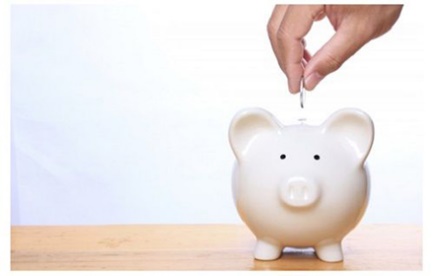 การแลกเปลี่ยนเรียนรู้ร่วมกันกระบวนการคิดจากการถามคำถามและการให้เหตุผลในการตอบการตอบคำถามอย่างมีเหตุผล/วิธีคิดในการได้มาซึ่งคำตอบความกล้าแสดงความคิดเห็นของตนเองอย่างมีเหตุผล และเปิดใจรับฟังความคิดเห็นของผู้อื่นคุณภาพของแนวคิดจากการคิดสะท้อนกลับและการอภิปรายการฟังอย่างลึกซึ้ง (สติ)ขั้นที่ระยะเวลาบทบาทของผู้สอนและผู้เรียนโอกาสหรือสิ่งที่นำมาใช้ประเมินผลให้ผู้เรียนช่วยกันคิดเกี่ยวกับสิ่งที่อยากจะเรียนรู้และอยากจะให้มีในโครงงาน ฉลาดออม (Money Goal Tracker) บ้าง ตลอดระยะเวลาประมาณ 8 ชั่วโมง โดยให้ผู้เรียนช่วยกันคิด ช่วยกันเลือก และผู้สอนจะเป็นคนที่หลักสูตรของระดับชั้นประกอบด้วยเรื่องต่อไปนี้ต้องเรียนรู้เรื่องอะไรบ้าง ?ต้องเรียนรู้วิชาอะไรบ้าง ?ต้องมีพื้นฐานการเรียนรู้อะไรมาก่อนบ้าง ?ผู้สอนให้ผู้เรียนช่วยกันเขียนความคิดเห็นลงใน Mind Mapping เช่นกิจกรรมที่อยากให้มีในโครงงานวิทยากรที่อยากเชิญมาให้ความรู้หรือมาทำ Workshop ในโครงงานField trip ที่อยากไปเรียนรู้นอกสถานที่ผลงานที่อยากจะทำตอนท้ายโครงงานแนวทางการนำเสนอผลงานหรือการจัดนิทรรศการตอนปิดโครงงานนำ Mind Mapping โครงงานนี้แปะไว้ที่ผนังห้อง เพื่อให้ผู้เรียนได้เห็นบ่อยๆ ซึ่งเป็นการทบทวนหรือตรวจสอบตนเองและกลุ่มตลอดการเรียนรู้ในโครงงานนี้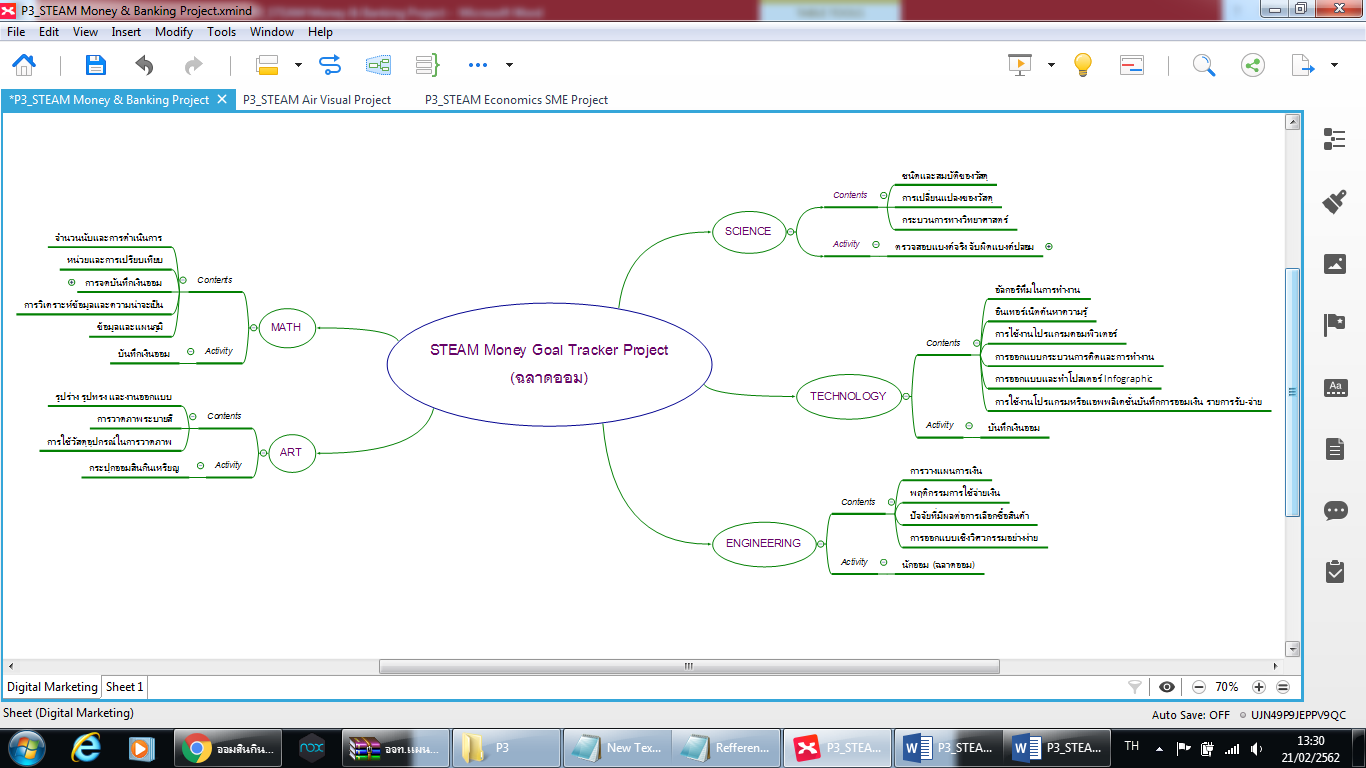 ขั้นที่ระยะเวลาบทบาทของผู้สอนและผู้เรียนโอกาสหรือสิ่งที่นำมาใช้ประเมินผล2ชั่วโมงที่3 - 4วิชา ศิลปะวิชา วิศวกรรมศาสตร์กิจกรรม/โครงงาน: นักออม (ฉลาดออม)ผู้สอนถามผู้เรียนเกี่ยวกับการจัดการเงินของตนเองในแต่ละวัน โดยให้ผู้เรียนแลกเปลี่ยนเรียนรู้จากประสบการณ์ของกันและกัน เช่น ได้เงินมาโรงเรียนวันละเท่าไร ใช้เงินไปกับอะไรบ้าง มีเงินเก็บออมหรือไม่ มีของที่อยากได้แล้วใช้เก็บเงินของตนเองซื้อบ้างไหม ฯลฯผู้สอนให้ผู้เรียนเขียนถึงสิ่งของที่อยากจะได้ในอนาคตอันใกล้ แล้วชวนผู้เรียนคิดวิธีและตั้งเป้าหมายว่าจะเก็บออมเงินวันหรือสัปดาห์ละเท่าไร และภายใน 1 เทอม คาดว่าจะมีเงินเก็บประมาณเท่าไรผู้สอนนำพาผู้เรียนเรียนรู้วิธีการสร้าง “กระปุกออมสินกินเหรียญ” โดยให้ผู้เรียนเรียนรู้จากตัวอย่างวิดีทัศน์ https://www.youtube.com/watch?v=L2jcZKTpU5U  ซึ่งมีวัสดุอุปกรณ์ที่ต้องใช้ดังนี้กระดาษลัง (นำวัสดุเหลือใช้มาทำ)ปืนกาวร้อน พร้อมแท่งกาวกรรไกรคัตเตอร์ให้ผู้เรียนแบ่งกลุ่ม ใช้อุปกรณ์ร่วมกัน และสร้างกระปุกออมสินกินเหรียญตามขนาดที่ตนเองต้องการเมื่อผู้เรียนสร้างชิ้นงานเสร็จแล้ว ผู้สอนอาจเชิญคุณครูศิลปะมาให้ความรู้ผู้เรียนเพื่อตกแต่งกระปุกออมสินกินเหรียญที่สร้างขึ้นให้มีความสวยงาม สร้างสรรค์ และโดดเด่น ซึ่งสามารถสอดแทรกความรู้ในขณะทำกิจกรรมได้ เช่นรูปร่าง รูปทรง และงานออกแบบการวาดภาพระบายสีการใช้วัสดุอุปกรณ์ในการวาดภาพให้ผู้เรียนออกแบบตกแต่งชิ้นงานออมสินกินเหรียญของตนเอง ซึ่งผู้สอนอาจเตรียมวัสดุอุปกรณ์ที่ใช้ เช่น กาว กระดาษสี ฟิวเจอร์บอร์ด สีโปสเตอร์ และวัสดุเหลือใช้ต่างๆ เมื่อผู้เรียนตกแต่งชิ้นงานเสร็จแล้ว ให้ผู้เรียนนำชิ้นงานของตนเองมาจัดแสดงและชมผลงานของเพื่อนๆ ร่วมกัน จากนั้นผู้สอนและผู้เรียนร่วมกันสรุปสิ่งที่ได้เรียนรู้และแบ่งปันความประทับใจกันและกันกระบวนการคิดจากการถามคำถามและการให้เหตุผลในการตอบการตอบคำถามอย่างมีเหตุผล/วิธีคิดในการได้มาซึ่งคำตอบการคิด ออกแบบ และสร้างสรรค์ผลงานการทำงานอย่างเป็นขั้นเป็นตอนการแลกเปลี่ยนเรียนรู้ร่วมกันความกล้าแสดงความคิดเห็นของตนเองอย่างมีเหตุผล และเปิดใจรับฟังความคิดเห็นของผู้อื่นขั้นที่ระยะเวลาบทบาทของผู้สอนและผู้เรียนโอกาสหรือสิ่งที่นำมาใช้ประเมินผลผู้สอนและผู้เรียนร่วมกันสร้างข้อตกลงในการเก็บออมเงิน โดยผู้สอนอาจตกลงกับผู้เรียนว่าให้ผู้เรียนนำเอากระปุกฯ ไว้ที่ห้องเรียน เพื่อให้สะดวกต่อการบันทึกเงินออม แล้วให้ผู้เรียนเริ่มต้นการเก็บออมเงินตามแนวทางของตนเองลงในกระปุกออมสินกินเหรียญที่สร้างขึ้น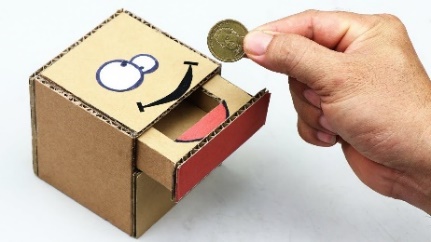 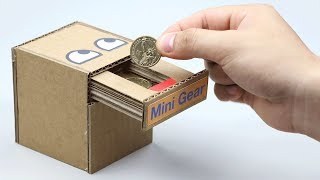 3ชั่วโมงที่5 - 6วิชา เทคโนโลยีวิชา คณิตศาสตร์ผู้สอนให้ผู้เรียนได้เรียนรู้เรื่องพื้นฐานที่จำเป็นต่อการทำโครงงาน ซึ่งอาจจะสอดแทรกหัวข้อความรู้ในขณะทำกิจกรรมต่างๆ ได้ เช่นจำนวนนับและการดำเนินการหน่วยและการเปรียบเทียบการจดบันทึกเงินออมการวิเคราะห์ข้อมูลและความน่าจะเป็นข้อมูลและแผนภูมิและเรียนรู้การใช้งานโปรแกรมหรือแอพพลิเคชั่นบันทึกการออมเงิน รายการรับ-จ่ายกิจกรรม: บันทึกเงินออมผู้สอนชวนผู้เรียนเล่นเกม “รวมเงิน” โดยมีวิธีการเล่นดังนี้ให้ผู้เรียนนั่งเป็นวงกลม ร่วมกันร้องเพลง “รวมเงิน รวมเงินวันนี้ รวมให้ดีอย่าให้เกิน อย่าให้ขาด ผู้หญิงมีค่า 1 บาท ผู้ชายเก่งกาจ 50 สตางค์”จากนั้น ผู้สอนบอกจำนวนเงินที่ต้องการ เช่น 4 บาท 50 สตางค์ แล้วให้ผู้เรียนชาย-หญิง รวมกลุ่มกันให้ครบตามจำนวนเงินที่ต้องการกลุ่มไหนรวมผิด ให้ออกจากเกม การคิด ออกแบบ และสร้างสรรค์ผลงานการทำงานอย่างเป็นขั้นเป็นตอนกระบวนการคิดจากการถามคำถามและการให้เหตุผลในการตอบการตอบคำถามอย่างมีเหตุผล/วิธีคิดในการได้มาซึ่งคำตอบความกล้าแสดงความคิดเห็นของตนเองอย่างมีเหตุผล และเปิดใจรับฟังความคิดเห็นของผู้อื่นการแลกเปลี่ยนเรียนรู้ร่วมกันคุณภาพของแนวคิดจากการคิดสะท้อนกลับและการอภิปรายขั้นที่ระยะเวลาบทบาทของผู้สอนและผู้เรียนโอกาสหรือสิ่งที่นำมาใช้ประเมินผลผู้สอนและผู้เรียนร่วมกันสรุปสิ่งที่ได้เรียนรู้จากเล่นเกมดังกล่าวผู้สอนถามชวนผู้เรียนคิดถึงประสบการณ์เกี่ยวกับรายรับรายจ่าย เช่น เงินที่เราได้รับมาจากช่องทางไหนบ้าง ค่าใช้จ่ายในชีวิตประจำวันมีอะไรบ้าง เคยเก็บเงินเพื่อซื้อของเองหรือไม่อย่างไร ฯลฯ จากนั้นให้ผู้เรียนแลกเปลี่ยนประสบการณ์กันผู้สอนถามชวนผู้เรียนคิดถึงประสบการณ์เกี่ยวกับการทำบัญชีรายรับรายจ่าย ให้ผู้เรียนที่มีประสบการณ์แบ่งปันความรู้ โดยผู้สอนอาจเสริมความรู้ควบคู่ไปด้วย จากนั้นให้ผู้เรียนแบ่งกลุ่มอภิปรายถึงประโยชน์ของการทำบัญชีรายรับรายจ่ายผู้สอนนำพาผู้เรียนเรียนรู้การทำบันทึกเงินออม โดยให้ผู้เรียนช่วยกันคิดประยุกต์ใช้บัญชีรายรับรายจ่ายเป็นบันทึกการออมได้อย่างไร จากนั้นให้ผู้เรียนเรียนรู้การใช้งานโปรแกรมหรือแอพพลิเคชั่นบันทึกการออมเงิน รายการรับ-จ่าย เพื่อทำเข้าใจเกี่ยวการบันทึก ความรวดเร็วและความสะดวกในการบันทึก ซึ่งผู้เรียนอาจจะนำไปแนะนำผู้ปกครองของตนเองเพื่อใช้บันทึกรายรับรายจ่ายของครอบครัวให้ผู้เรียนเลือกวิธีการบันทึกเงินออมที่จะนำมาใช้ในการทำโครงงานจริง โดยเลือกระหว่างการใช้โปรแกรมหรือแอพพลิเคชั่น (เทคโนโลยี) หรือจัดทำสมุดบันทึกเงินออม (บันทึกด้วยมือ) เมื่อผู้เรียนเลือกคำตอบของตนเองแล้ว ให้ร่วมกันอภิปรายถึงเหตุผลที่เลือก โดยเปิดใจยอมรับฟังเหตุผลของกันและกัน จากนั้นให้ผู้เรียนที่เลือกใช้โปรแกรมหรือแอพพลิเคชั่นศึกษาทำความเข้าใจวิธีใช้และทดลองใช้งาน ส่วนผู้เรียนที่เลือกทำสมุดบันทึกเงินออมให้ทำสมุดบันทึกได้ตามการออกแบบของตนเองผู้สอนแนะนำผู้เรียนถึงวิธีการนำบันทึกเงินออมไปใช้จริง เพื่อให้เกิดการพัฒนาในการออม ผู้เรียนอาจต้องตรวจสอบบันทึกเงินออมว่าเป็นไปตามเป้าหมายระยะสั้นหรือไม่ อาจตรวจสอบรายวันหรือรายสัปดาห์ เพื่อที่จะสะท้อนการเรียนรู้การออมเงินของตนเองว่า เกิดข้อผิดพลาดอะไรขึ้น (Fails) บ้างหรือไม่ อย่างไร แล้วหาแนวทางแก้ไขด้วยการมองมุมกลับ (Flips) เช่น ฉันไม่มีเงินออมในวันนี้ (Fail) ฉันจะลดค่าใช้จ่ายที่ไม่จำเป็น (Flip)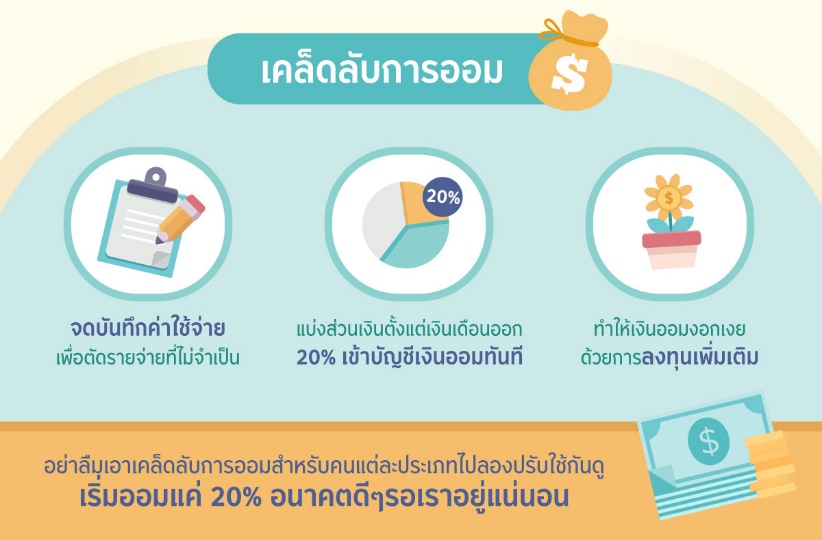 ขั้นที่ระยะเวลาบทบาทของผู้สอนและผู้เรียนโอกาสหรือสิ่งที่นำมาใช้ประเมินผล4ชั่วโมงที่7วิชา วิทยาศาสตร์ผู้สอนให้ผู้เรียนได้เรียนรู้เรื่องพื้นฐานที่จำเป็นต่อการทำโครงงาน ซึ่งอาจจะสอดแทรกหัวข้อความรู้ในขณะทำกิจกรรมต่างๆ ได้ เช่นชนิดและสมบัติของวัสดุการเปลี่ยนแปลงของวัสดุกระบวนการทางวิทยาศาสตร์กิจกรรม: ตรวจสอบแบงค์จริง จับผิดแบงค์ปลอมผู้สอนเตรียมเงินเหรียญกษาปณ์และธนบัตรที่ใช้ชำระหนี้ได้ตามกฎหมาย โดยมีจำนวนที่เหมาะสมต่อการเรียนรู้การจำแนกประเภทเงิน จากนั้นให้ผู้เรียนแบ่งกลุ่มและผู้สอนแจกเงินที่เตรียมไว้ให้ผู้เรียนแต่ละกลุ่มนำไปจำแนกประเภทของเงินผู้สอนชวนให้ผู้เรียนคิดจากคำถามที่ว่า เงินเหรียญกษาปณ์แต่ละประเภทผลิตจากวัสดุชนิดเดียวกันหรือไม่ ?  ธนบัตรแต่ละประเภทมีความเหมือนหรือต่างกันอย่างไร ?  ให้ผู้เรียนร่วมกันแสดงความคิดเห็น โดยผู้สอนอาจสอดแทรกความรู้เรื่องชนิด สมบัติ และการเปลี่ยนแปลงของวัสดุให้ผู้เรียนได้เข้าใจถึงการนำความรู้มาประยุกต์ใช้ในงานจริงผู้สอนแจกแบงค์ (ธนบัตร) ปลอมและจริง ให้ผู้เรียนแต่ละกลุ่มร่วมกันระดมความคิดและอภิปรายแสดงความคิดเห็นถึง การตรวจสอบแบงค์จริง จับผิดแบงค์ปลอม จากการสังเกตและเปรียบเทียบ จากนั้นให้ผู้เรียนแต่ละกลุ่มช่วยกันสรุปการตรวจสอบธนบัตรว่ามีจุดสังเกตอะไรบ้างที่ธนบัตรจริงมี ธนบัตรปลอมไม่มี โดยเขียนเป็น Mind Mapping และนำผลงานไปแปะที่ผนังห้องเรียนผู้สอนให้ผู้เรียนร่วมกันแลกเปลี่ยนเรียนรู้จากการสังเกตและเปรียบเทียบธนบัตรจริงกับปลอม และร่วมกันเฉลยวิธีการสังเกตธนบัตรอย่างง่าย จากนั้นผู้สอนและผู้เรียนร่วมกันสรุปสิ่งที่ได้เรียนรู้และความประทับใจที่เกิดขึ้น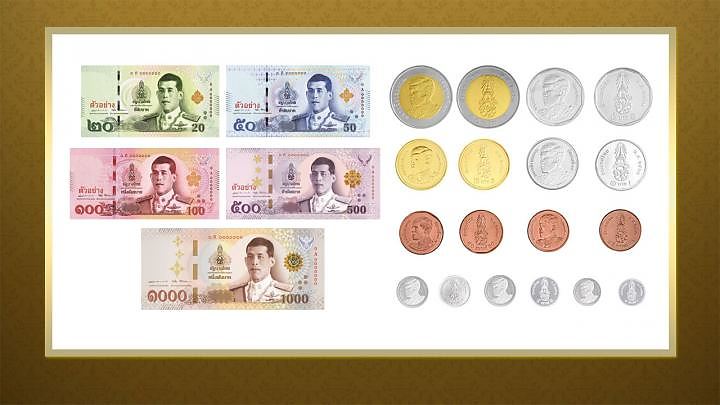 การวางแผนและลงมือปฏิบัติงานตาม กระบวนการทางวิทยาศาสตร์กระบวนการคิดจากการถามคำถามและการให้เหตุผลในการตอบการตอบคำถามอย่างมีเหตุผล/วิธีคิดในการได้มาซึ่งคำตอบความกล้าแสดงความคิดเห็นของตนเองอย่างมีเหตุผล และเปิดใจรับฟังความคิดเห็นของผู้อื่นการแลกเปลี่ยนเรียนรู้ร่วมกันคุณภาพของแนวคิดจากการคิดสะท้อนกลับและการอภิปรายขั้นที่ระยะเวลาบทบาทของผู้สอนและผู้เรียนโอกาสหรือสิ่งที่นำมาใช้ประเมินผล5ชั่วโมงที่8วิชา วิศวกรรมศาสตร์ผู้สอนให้ผู้เรียนได้เรียนรู้เรื่องพื้นฐานที่จำเป็นต่อการทำโครงงาน ซึ่งอาจจะสอดแทรกหัวข้อความรู้ในขณะทำกิจกรรมต่างๆ ได้ เช่นการวางแผนการเงินพฤติกรรมการใช้จ่ายเงินปัจจัยที่มีผลต่อการเลือกซื้อสินค้าการออกแบบเชิงวิศวกรรมอย่างง่ายกิจกรรม/โครงงาน: นักออม (ฉลาดออม)ผู้สอนให้ผู้เรียนนำเงินออมที่อยู่ในกระปุกออมสินกินเหรียญมานับว่าได้จำนวนเงินเท่าไร จากนั้นให้ผู้เรียนสรุปการเรียนรู้จากการออมเงินที่ผ่านมาเกือบ 1 เทอม ว่า ได้เรียนรู้อะไรบ้าง วิธีการออมเงินของตนเองเป็นอย่างไร ประสบผลสำเร็จตามที่ต้องการหรือไม่ อย่างไรให้ผู้เรียนได้คิดและตัดสินใจอีกครั้งว่าจะนำเงินที่ออมไว้ไปทำอะไรต่อไป ซึ่งผู้สอนควรเปิดโอกาสให้ผู้เรียนได้แชร์ความคิดและความรู้สึกในการออมเงินที่ผ่านให้ผู้เรียนแบ่งกลุ่มเป็น 2 กลุ่ม ตามที่ผู้เรียนเลือกวิธีการบันทึกเงินออมคือ กลุ่มที่ใช้โปรแกรมหรือแอพพลิเคชั่น กับกลุ่มที่บันทึกการด้วยการเขียนมือ แล้วให้ผู้เรียนแต่ละกลุ่มร่วมกันสรุปข้อดี ข้อเสีย และปัญหาที่พบเจอจากการบันทึกเงินออม โดยเขียนสรุปเป็น Mind Mapping ลงบนกระดาษปรู๊ฟ พร้อมทั้งตกแต่งให้สวยงาม จากนั้นให้ผู้เรียนแต่ละกลุ่มเลือกและส่งตัวแทนกลุ่มออกมานำเสนอผลการเรียนรู้ผู้สอนและผู้เรียนร่วมกันสรุปสิ่งที่ได้เรียนรู้จากการทำโครงงาน ความรู้สึกและความประทับใจ และการนำการเรียนรู้ไปต่อยอดประยุกต์ใช้ในชีวิตจริง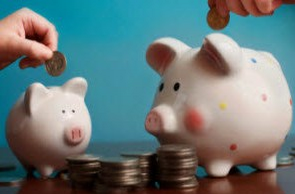 การสะท้อนย้อนคิดจากสิ่งที่ทำการทำงานอย่างเป็นขั้นเป็นตอนการแลกเปลี่ยนเรียนรู้ร่วมกันบันทึกการเรียนรู้ เช่น ข้อมูลความรู้ กระบวนการเรียนรู้ ผลลัพธ์ที่ได้จากการเรียนรู้ เคล็ดลับที่ได้จากการทำงาน วิธีแก้ไข/การปรับปรุงผลงาน เป็นต้นการตอบคำถามอย่างมีเหตุผล/วิธีคิดในการได้มาซึ่งคำตอบความกล้าแสดงความคิดเห็นของตนเองอย่างมีเหตุผลและเปิดใจรับฟังความคิดเห็นของผู้อื่นความคิดสร้างสรรค์ระดมความคิดพร้อมวิธีแก้ปัญหาลำดับขั้นตอน(ลำดับขั้นก่อนหน้านี้)การคิดอย่างมีวิจารณญาณตั้งคำถามและประเมินความคิดและการแก้ปัญหาลำดับขั้นตอน(ลำดับขั้นก่อนหน้านี้)จินตนาการใช้ความรู้สึก ใช้ความเห็นอกเห็นใจ การสังเกต และอธิบายความเกี่ยวโยงของประสบการณ์ของตนและข้อมูลที่ได้สำรวจ ค้นหา ระดมความคิด1, 23, 4เข้าใจบริบทและขอบเขตของปัญหาที่เกิดขึ้นทบทวนทฤษฎีทางเลือกความคิดเห็นและเปรียบเทียบเพื่อหามุมมองเกี่ยวกับปัญหาที่เกิดขึ้น1, 2, 33, 4สอบถามเพื่อสร้างความสัมพันธ์  สร้างมุมมองเชิงบูรณาการ สร้างวินัย และอื่นๆลองเล่นกับความผิดปกติ ความเสี่ยงความคิดที่แตกต่างจากกรอบโดยสิ้นเชิง2, 3, 43, 4ระบุจุดแข็งและจุดอ่อนของหลักฐานข้อโต้แย้ง  คำอ้างและความเชื่อความท้าทายของสมมติฐาน ตรวจสอบความถูกต้อง วิเคราะห์ช่องว่างในการเรียนรู้4, 54ลงมือทำและแบ่งปันนึกภาพ แสดงสิ่งที่คิด ผลิต คิดค้นผลิตภัณฑ์ใหม่ หาวิธีการแก้ปัญหาการทำงานชื่นชมมุมมองความแปลกใหม่ทางการแก้ปัญหาหรือผลกระทบที่อาจเกิดขึ้นได้2, 3, 45ประเมิน หาพื้นฐาน แสดงความคิดเห็น  มีผลิตผลเชิงตรรกะ มีเกณฑ์จริยธรรม หรือสุนทรียศาสตร์ มีการหาเหตุผลตระหนักถึงอคติทางมุมมองของตนเอง (ตามที่ได้รับจากผู้อื่น) ความไม่แน่นอน ข้อจำกัดของวิธีการแก้ปัญหา2, 55ระดับการคิดระดับ 1ระดับ2ระดับ3ระดับ4จินตนาการความรู้สึก ความเอาใจใส่ การสังเกตการอธิบายเพื่อเชื่อมโยงระหว่างประสบการณ์เดิมและความรู้ใหม่สำรวจ ค้นหา และสร้างความคิด(ขั้นตอนที่ 2, 3, 4)ผู้เรียนแสดงให้เห็นการให้ความร่วมมือกับกิจกรรมน้อย ผู้เรียนแสดงให้เห็นการให้ความร่วมมือกับกิจกรรมค่อนข้างน้อย ผู้เรียนแสดงให้เห็นการให้ความร่วมมือกับกิจกรรมอย่างชัดเจน ผู้เรียนแสดงให้เห็นความกระตือรือร้นและมีส่วนร่วมในกิจกรรมอย่างชัดเจนลงมือทำและแบ่งปันแสดงสิ่งที่คิด ผลิตผลิตภัณฑ์ใหม่หาวิธีการแก้ปัญหาการทำงานชื่นชมมุมมองความแปลกใหม่ทางการแก้ปัญหาหรือผลกระทบที่อาจเกิดขึ้นได้(ขั้นตอนที่ 2, 3, 4, 5)สิ่งที่คิดขึ้นใหม่และการอธิบายคำตอบของผู้เรียน ยังมีข้อจำกัดของการยกตัวอย่างประกอบเหตุและผลของการได้มาซึ่งคำตอบสิ่งที่คิดขึ้นใหม่และการอธิบายคำตอบของผู้เรียน มีการยกตัวอย่างประกอบเหตุและผลของการได้มาซึ่งคำตอบบ้าง แต่ยังเบี่ยงเบนไปจากความรู้เดิมเล็กน้อยสิ่งที่คิดขึ้นใหม่และการอธิบายคำตอบของผู้เรียน มีการยกตัวอย่างประกอบเหตุและผลของการได้มาซึ่งคำตอบค่อนข้างชัดเจน มีการอ้างอิงจากศาสตร์อื่นบ้างมาอภิปรายเพิ่มเติมแต่แนวคิดยังคล้ายกับที่เคยมีมาก่อนหน้านี้ แต่ปรับใหม่เป็นรูปแบบของตัวเองสิ่งที่คิดขึ้นใหม่และการอธิบายคำตอบของผู้เรียน มีการยกตัวอย่างประกอบเหตุและผลของการได้มาซึ่งคำตอบชัดเจน มีการอ้างอิงศาสตร์วิชาอื่นๆ มาเชื่อมโยงประกอบ มีเหตุผลที่น่าเชื่อถือ มีการอภิปรายแนวคิดเพิ่มเติมที่ต่างไปจากที่เคยมีมาแต่เดิมเป็นตัวของตัวเองชัดเจน 